PD  K A M E N J A K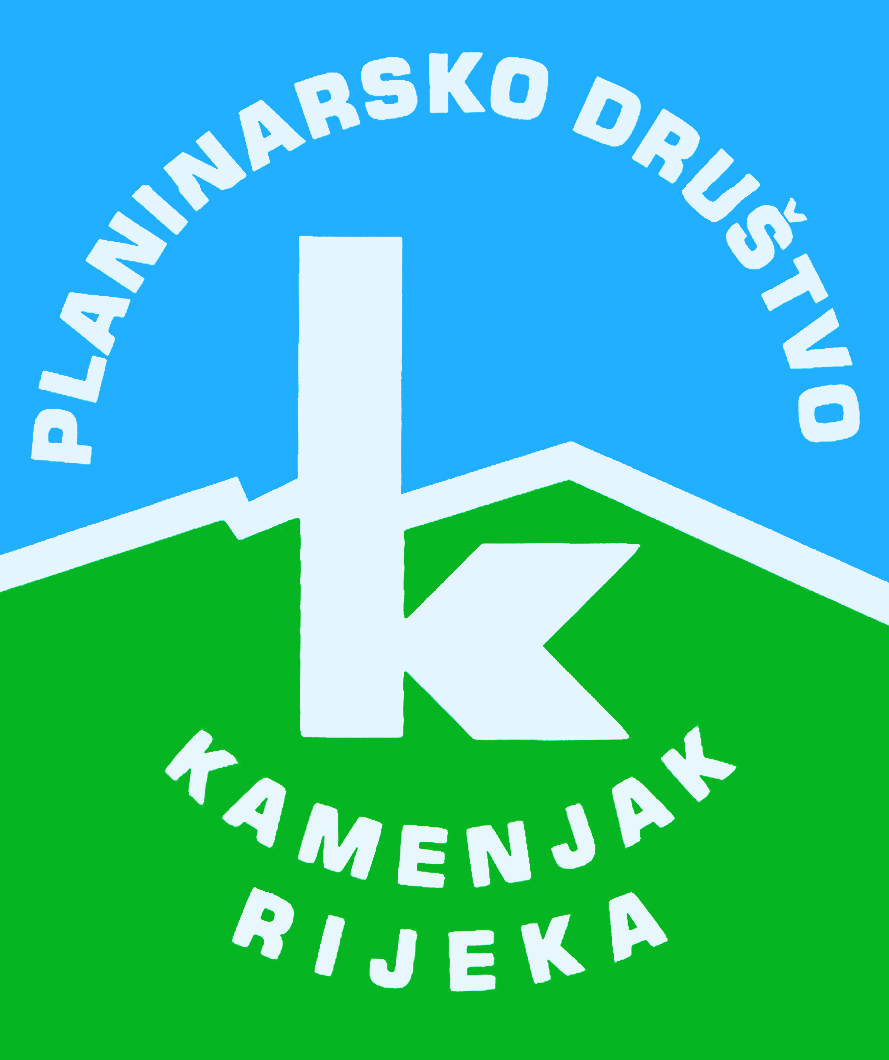 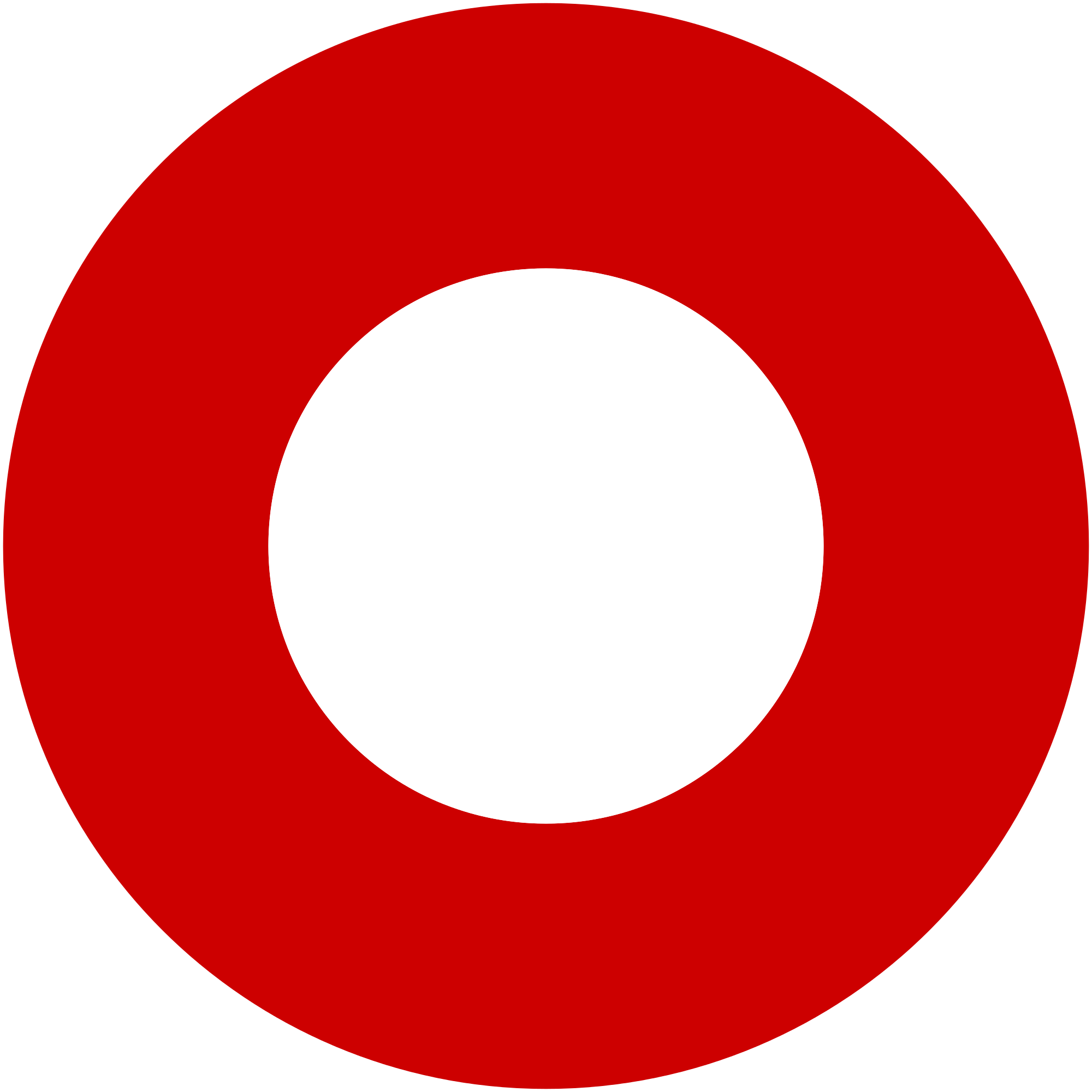 Korzo 40/I - RIJEKA tel: 051/331-212 Prijavom na izlet svaki član Društva potvrđuje da je upoznat sa zahtjevima izleta, da ispunjava zdravstvene, fizičke i tehničke uvjete za sigurno sudjelovanje na izletu, da ima uplaćenu članarinu HPS-a za tekuću godinu, te da pristupa izletu na vlastitu odgovornost. Sudionik je dužan tijekom izleta slušati upute vodiča. U slučaju loših vremenskih prilika ili drugih nepredviđenih okolnosti, vodič ima pravo promijeniti rutu ili otkazati izlet. Ovčarski pohod BaškaOvčarski pohod Baškasubota, 13.05.2017.subota, 13.05.2017.Polazak: parkiralište Delta u 7,3 satiPovratak: u večernjim satimaPrijevoz: osobna vozilaCijena: 60 knOpis: 
Od 12. do 14. svibnja u Baški se održava CRNA OVCA - Festival janjetine, individualizma, kreativnosti, otočne baštine, popularne kulture i sporta, a program je bogatiji nego ikad. U okviru Crne ovce održat će se Ovčarski pohod - pješačka tura po poučnoj stazi Baška – Zarok – Batomalj – Pod Lipicu koja će vam pokazati etnološko bogatstvo i bioraznolikost endemskih vrsta bašćanskog kraja. Iz centra Baške krećemo uz plažu u smjeru Zaroka te nastavljamo uz korito Vele Rike i brojne pašnjake dok nas promatraju stada ovaca koja su neizostavni dio zaleđa Baške. U Batomlju nas čeka degustacija autohtonih proizvoda nakon čega se lagano uspinjemo do predjela Pod Lipicu. Slijedi kraća pauza te povratak u Bašku, nakon čega se ostajemo zabavljati i sudjelovati u brojnim zanimljivim programima Crne ovce, te uživati u gastronomskim delicijama janjetine!PROGRAM CRNE OVCE:9:00 Okupljanje sudionika planinarskog pohoda i biciklijade10:00 Polazak na Ovčarski pohod (Baška – Zarok - Batomalj - Pod Lipicu – Baška); kružna pješačka tura po poučnoj stazi; trajanje: oko 4 h/ 8,5 km10:00  Beeeciklom do Mjeseca11:00  Corinthia Cup - jedriličarska regata13:00  Baška na pijatu - prezentacija lokalnih specijaliteta15:00  Mrgar na rivi - prezentacija šišanja ovaca17:00  Predavanje Korada Korlevića17:00  Janjetina u kotliću - kuharski višeboj u spravljanju janjećeg kotlića21:00  koncerti: TBF, LET3te mnoga druga iznenađenja: Kazališna predstava Teatra Exit, dizanje posjetitelja u balonu na topli zrak,  Palada Street art, Promenadni nastup KUD-ova, Halubajski zvončariOpis: 
Od 12. do 14. svibnja u Baški se održava CRNA OVCA - Festival janjetine, individualizma, kreativnosti, otočne baštine, popularne kulture i sporta, a program je bogatiji nego ikad. U okviru Crne ovce održat će se Ovčarski pohod - pješačka tura po poučnoj stazi Baška – Zarok – Batomalj – Pod Lipicu koja će vam pokazati etnološko bogatstvo i bioraznolikost endemskih vrsta bašćanskog kraja. Iz centra Baške krećemo uz plažu u smjeru Zaroka te nastavljamo uz korito Vele Rike i brojne pašnjake dok nas promatraju stada ovaca koja su neizostavni dio zaleđa Baške. U Batomlju nas čeka degustacija autohtonih proizvoda nakon čega se lagano uspinjemo do predjela Pod Lipicu. Slijedi kraća pauza te povratak u Bašku, nakon čega se ostajemo zabavljati i sudjelovati u brojnim zanimljivim programima Crne ovce, te uživati u gastronomskim delicijama janjetine!PROGRAM CRNE OVCE:9:00 Okupljanje sudionika planinarskog pohoda i biciklijade10:00 Polazak na Ovčarski pohod (Baška – Zarok - Batomalj - Pod Lipicu – Baška); kružna pješačka tura po poučnoj stazi; trajanje: oko 4 h/ 8,5 km10:00  Beeeciklom do Mjeseca11:00  Corinthia Cup - jedriličarska regata13:00  Baška na pijatu - prezentacija lokalnih specijaliteta15:00  Mrgar na rivi - prezentacija šišanja ovaca17:00  Predavanje Korada Korlevića17:00  Janjetina u kotliću - kuharski višeboj u spravljanju janjećeg kotlića21:00  koncerti: TBF, LET3te mnoga druga iznenađenja: Kazališna predstava Teatra Exit, dizanje posjetitelja u balonu na topli zrak,  Palada Street art, Promenadni nastup KUD-ova, Halubajski zvončariTežina staze: lagana staza (oko 4 sata hoda)Težina staze: lagana staza (oko 4 sata hoda)Oprema: Osnovna planinarska oprema.Oprema: Osnovna planinarska oprema.Vodič(i): Mirela Šenkinc (091 555 17 39), Igor KorlevićVodič(i): Mirela Šenkinc (091 555 17 39), Igor KorlevićPrijave i informacije: u tajništvu Društva do 09.05.2017.Prijave i informacije: u tajništvu Društva do 09.05.2017.